Healthy Sexual SolutionsFee AgreementPayment is expected at the end of every month.  If a client has a balance of unpaid sessions, further sessions will not be scheduled until the balance is paid.  All outstanding payments will be turned over to a collection agency.  No reports or other documentation will be released to any party without all payments made in full.Deegan Malone, EdS, LPC, JSOCC
Mailing Address: PO Box 430174, Birmingham, Alabama 35243  Telephone Number: (205) 356-5083 E-Mail Address: HealthySexualSolutions@gmail.com   Website Address: www.HealthySexualSolutions.Com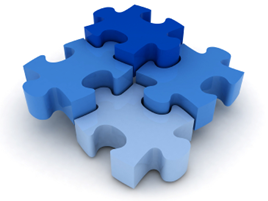 Healthy Sexual SolutionsToday’sDateClientNameMailingAddressTelephoneNumberE-MailAddressServicesProvidedFee